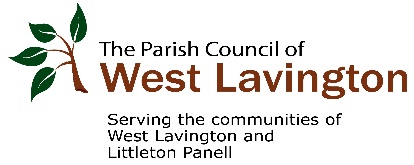 WEST LAVINGTON PARISH COUNCIL    MEETING OF THE PARISH COUNCIL ON 03 MARCH 2022 at 1900HELD IN THE WEST LAVINGTON VILLAGE HALLMINUTESMeeting closed at 9.50pmSigned…………………………………………………………………………07 April 2022Present:Councillors: Mrs J Ford (Chairman), Mr D Muns, Mr P Blundell, Mr R Scott, Mr P West, Mr R Gamble, Mr R Oglesby and Ms L Dandy who joined after agenda item 4Also present Mrs K Elston (clerk) and 5 members of the community/public21/22/138Apologies for absence          Ms L Gough.  These were accepted.21/22/139Declaration of interests         Mr R Gamble and Mr P West as they both live in Duck Street.21/22/140Minutes of the last meetings held 03.03.2022 and Matters arising         Minutes of the meeting – these were agreed to be a true and            accurate record.  Chairman signed them.         Matters Arising: - none not already covered by the agenda.21/22/141Co-opting of new councillor – Louise Dandy         Councillors had received Ms Dandy’s CV prior to the meeting.            Ms Dandy also provided a brief over-view of the potential skills            and experience she could bring to the parish council.  She works            for a local authority in planning but there would not be a conflict            of interest as it is not Wiltshire Council.  Councillors were in            agreement to co-opt Ms Dandy as a parish councillor.             Proposed: Mrs J Ford            Seconded: Mr R Scott            All councillors present in agreement            Ms Dandy signed the Declaration and passed to the clerk.21/22/142Public Participation          There was none.      21/22/143Chairman’s Announcements           Area Board on 7 March 2022 at 1830 and will be in person.           Clerk has advised that she will be leaving her post at the end of               June.  Therefore, a vacancy will be advertised to recruit to the               post.           Churchyard Tidyup – there is a tidy up in the churchyard this               weekend on 5 and 6 March.           Road closure on A360 – this will be on 21 to 24 April for work              by British Telecom.21/22/144Wiltshire Councillor Update           Devizes Area Board – one of the items will cover information on              the Family and Community Learning Services which is open to              all Wiltshire residents.  The priorities for the Board will also               be discussed.           21/22/145PlanningApplications to consider                 PL/2022/01214  5 Tumblewoods, Rickbarton, West              Lavington, Devizes SN10 4LU – Red dot Popular stands at              around 70ft with a span of around 50ft.  Request to pollard this              tree to around 50% of it’s size (35ft tall and 25ft span).  Blue dot              Popular stands at around 80ft tall but only has a spread of               15-20ft.  Remove.  No objection and request to replant a               tree in another location.           PL/2022/01421  1A Pagnell Lane, Littleton Panell, Devizes              SN10 4EW – 1 Norway Maple tree – reduce by 2.5m and               Shape accordingly, 2 Purple Leafed Plum tree – cut back by              1.5m, 3 Beech tree – reduce by 2.5m and shape crown               accordingly. No objection.           PL/2022/00739  12 Lavington Lane, Littleton Panell, Devizes             SN10 4EY – Demolition of existing single storey rear              extension and construction of new single extension.  No               objection but request that materials used match the              existing materials e.g clay tiles not concrete.           PL/2022/01368 Cliffe Farm, Stibb Hill, West Lavington,              Devizes  SN10 4LQ – Change of use and alteration of              agricultural building to form two holiday lets.  Comments have              been received from members of the public regarding this               application.  Councillors are aware that this development              would be outside the settlement boundary. Although this              application is contrary to the Neighbourhood Plan there is               already supportive development in the area.  No objection but               would note that the settlement boundary cited in the NHP               will be under review.           PL/2022/01319 FUL Dauntsey’s School, High Street, West              Lavington, Devizes SN10 4HE – Application for partial               demolition and reoganisation of internal spaces including              construction of external Gazebo.  No objection to this              application but needs to be viewed alongside the listed               building application PL/2022/01558.           PL/2022/01558 Listed Building Consent Dauntsey’s School              High Street, West Lavington, Devizes  SN10 4HE  -               Application for partial demolition and reorganisation of internal              the construction of external Gazebo.  Councillor advised they              were unable to make a decision on this application as               there was not enough information.  There is no heritage              assessment and councillors do not know what is special about              the building that requires it to be listed.  Therefore councillors              will retain their comment until they have more information on              the impact of the significance of the listed building.           PL/2022/01342  Lavington Telephone Exchange, Lavington              Lane, Littleton Panell, Devizes  SN10 4EY – to remove              glass panels from a window on the ground floor northeast of               the of the exchange.  Three aluminium louvres will be installed              and fixed to the window frames.  The louvres will be mill              finished to match existing adjacent louvres installed in the              building. No objection           PL/2022/01410  6 Russell Mill Lane, Littleton Panell,               Devizes  SN10 4ET – Proposed roof to existing porch to                 create storm porch.  There is no design and access statement                and there needs to be a bat study.  Councillors agreed to                 have no objection once the Bat Report has been                 completed and they are aware of Report contents.                  Ms Dandy declared an interest for this application as she is a                neighbour.  Not recorded at beginning of meeting as Ms                Dandy had not been co-opted at that point.             PL/06501/FUL  Home Farm Office, High Street, West                Lavington, Devizes SN10 4JB – Erection of organic farm                shop, café and replacement farm office, associated parking,                formation of surface water drainage – revised plans submitted.                Councillors submitted an objection and currently                 awaiting the Wiltshire Council planning officer decision.                The applicant has requested an extension to 29.04.2022.Planning Decisions by Wiltshire Council                            PL/2022/00191  15 Rickbarton, West Lavington, Devizes                 SN10 4LU – Remove 1 x self-seeded Willow tree.  No                  objection.               PL/2021/09493  Advertisement Consent  Dauntsey’s                 House, 9 Church Street, West Lavington, Devizes                 SN10 4LB – Sign at rear of property (retrospective).                   Approve with conditions.Planning Monitoring              Signage A’Becketts Vineyard – erected on neighbours wall                  and raised with Enforcement Officer at Wiltshire Council.              2021/09496 Change of Use – parking on tennis court at                              Dauntsey School – Wiltshire Council Enforcement Officer is                 investigating.              Hayfield Exhibition 01.03.2022 – the event took place and                  facilitated members of the community being able to speak                  directly to the developers.  One of the discussion points                  focused on the carpark that was to be provided for the school.                   Hayfield have gone away to look at the questions raised and                  will come back with further information.  Another discussion                  point was the proposal to have half-hipped roofs, which is                  unusual for this area and they were also unable to bring brick                  samples to the event.  They will try to acquire some brick                  samples but the supply chain is currently   challenging.                   Councillors reported that the developers were receptive and                  responsive to members of the community who attended.              Fracking – there is an area of interest on the edge of the                  Littleton Panell which the parish council have monitored                  previously.  Currently there is a need for fuel and the parish                 council agreed to bring this back to the agenda and continue                 to monitor.  The Climate Strategy is currently being drafted by                 Wiltshire Council.21/22/146Highways Update               Duck Street update – the clerk has contacted Dauntsey                  Care Home owner and manager to revisit the previous                   request for them to increase parking at the premises in-line                  with their increased business activities.   The home has                   confirmed they do not have any intentions to increase                   parking at the premises.  The parish council has sought                   opinions from the home and also from residents what they                  would like to see as a resolution for the current parking                   concerns.   The majority of responses were in agreement to                  put double yellow lines in Duck Street and in particular                  outside Dauntsey Home.  It was also agreed that a space                  should be designated for an ambulance and that                   consideration should be given for 2 designated spaces                  for short term visitors.  There are concerns that the parking                  issues would be pushed to other areas, but the general                   agreement would be to put the lines up to the corner of                  Webbs Farm/Stibb Hill.   Previous enquiries through CATG                   have estimated the cost to be approximately £5000.  Mr                  Muns will return to the CATG board and ensure this is on the                   next agenda.DM21/22/147Finance                  Finance monitoring – Operational Budget sent to Mr Oglesby                   and Mrs Ford to monitor bank reconciliation.  Mr Oglesby                   signed the bank statement.  Budget monitoring sent out to all                   councillors.                  Internal and External audit – clerk advised that the email has                  come through with the arrangements for the internal audit.                  Invoice for legal fees for Ransom Strip – this has been                   received in the sum of £1103.82.  Councillors agreed to pay                  the invoice.. Mrs Ford will write to Gaigers to thank them for                  facilitating this arrangement.                  DisbursementsCheque Number  Payee                                                           £1847                      Kaye Elston (Clerk salary)                         399.83  1848                      Kingfisher Direct Ltd                                  283.791849                      MJ Abbott Ltd                                            18061850                      Batt Broadbent Solicitors Ltd                     1103.82                                    JF21/22/148Receipt of Working Groups and project reports                 Footpaths – report was circulated to councillors prior to the                 meeting.   Currently awaiting the completion of the steps due                 to weather conditions.  Once they have been completed then                 the invoice can be paid.                 There has been a report from residents that there is debris in                  the stream on Lavington Lane.  An email has been sent to                  Dauntsey’s School to ask them if that part of the stream                  belongs to them.                 Playgrounds Group update – Mr Blundell sent around a report                 to councillors prior to the meeting.  There has been a request                 from an under 12 football club to use the football pitch at                 the recreation ground on a Friday evening as their usual                  place has suffered storm damage.  Councillors were in                  agreement.  Clerk to advise football club.                   Mr Blundell will source quotes for additional matting and a                  swing frames.                 West Lavington Village Hall update – the final legal                  requirements are with the solicitor instructed by the parish                  council to transfer the Village Hall into an ICO. The solicitor                 has advised that the legal fees for this work are usually paid                 by the organisation making the request.  The clerk has                  approached the chair of the Village Hall to ask how to                  proceed and reminding them that the parish council made a                  grant to them in the sum of £1200 in November 2020 towards                 the legal fees.  Awaiting a response.                 Bus shelter update – clerk has contacted Wiltshire Council                 regarding the bus shelter that was on the High Street by The                 Mercers.  It was removed by Wiltshire Council as it damaged                  and dangerous.  Wiltshire Council will not replace but advised                 that a parish council can apply to CATG for a grant to replace                 a bus shelter if they choose.  Councillors had previously                  discussed refurbishing the bus shelter by the railway bridge                 at Littleton Panell but councillor feel it is now more important                 to consider replacing the one on the High Street as it is used                 more regularly by several members of the community.                 Councillors felt the best option if replaced would be to move                  the bus shelter back further from the road so that it is not at                  risk of being hit by a high sided vehicle again.  Clerk to                  investigate who owns the grass verge behind where the bus                  stop was.  Mr Blundell will research the cost of new bus                  shelters.                 Neighbourhood Plan Group – they held their first meeting on                  15 February. The group discussed the current NHP and                  have agreed to initially look at completing a ‘light touch’                  review if possible as substantial changes would require a                 Referendum. Major amendments will also need to be inline                 with the Wiltshire Council Plan that is currently being                 reviewed.  Members of the group will look at different                  sections.  Next meeting on 4 April.  Ms Dandy recommended                 that the parish council consider reviewing their Village Design                 statement as this could be beneficial.  Mrs Ford will ask                 the previous consultant if he could recommend someone for                  this work and then obtain an estimate of the approximate                  cost.                 Discussion took place in relation to setting up a Planning                  Committee and it was agreed to return to the discussion at                 a later stage.                 Risk Committee and Risk Register update– the group met on                 8 February.  Recommendation that new GDPR and IT                  agreement is signed by councillors which was sent out by the                 clerk. Councillors were in agreement to sign and this will be                 completed at the April meeting and then signed annually at                  the Annual Parish Council meeting in May.                 Risk Register – this has been reviewed by Mr West and sent                 to councillors prior to this meeting.  Councillors were in                 agreement go adopt the revised Risk Register and this will                  now be reviewed monthly at the parish council meeting.                 Mr West advised that his next task will be to review the                  Emergency Plan.KEPBKEPBJFKEKE21/22/149Policies for Review                 GDPR Policy to be placed on next agenda.        KE21/22/150Commemorating the Queens Jubilee in 2022                Councillors made a decision on the mug and Mr                  Blundell will pass the details to the clerk so that the order can                be placed.      PB/KE21/22/151Annual Parish Meeting                 Date set for 17 May 2022 – councillors expect to feature the                development on Lavington Lane.21/22/1552Date of next parish council meeting           07 April 2022 at 1900           NHP Meeting on 4 April at 1900 in the Giles Room